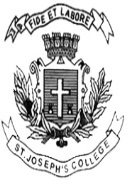 ST. JOSEPH’S COLLEGE (AUTONOMOUS), BENGALURU-27         B.A. (Political Science) V SEMESTER (CPE)SEMESTER EXAMINATION: OCTOBER 2022(Examination conducted in December 2022)PSB 5221: PUBLIC ADMINISTRATION - ITime- 2 ½ hrs.		                                                         	Max Marks-70	 THIS PAPER CONTAINS ONE PRINTED PAGE AND THREE PARTS 					Part- AI Answer any Four of the following questions in about 60 words each (4x4=16)Give the meaning of Public Administration supported by any two definitions.What is a Prismatic Society?What are the qualities of a Good Leader?What is position classification?What is a Secretariat?                                                              Part-BII Answer any Three of the following questions in about 150 words each (3x8=24)Bring out the Nature and Scope of Public Administration.Explain the administrative functions of Chief Executive.Critically examine the Trait Theory of Leadership.What is Recruitment? Bring out the different types of Recruitment.                                               Part-CIII Answer any Two of the following questions in about 250 words each (2x15=30)Discuss the evolution of Public Administration as a discipline.What is Public Corporation? Explain the features, merits, and demerits of Public Corporations?What is Communication in Public Administration? Explain the different kinds of Communication.Elucidate on the Generalist versus Specialist Debate. 